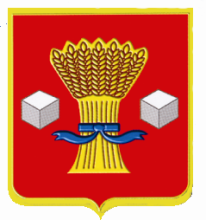 АдминистрацияСветлоярского муниципального района Волгоградской областиПОСТАНОВЛЕНИЕот  20.03.2024г.            № 379О рабочей группе по разработке и установке памятного знака на внешнем оборонительном рубеже у  с. Райгород Светлоярского муниципального района Волгоградской области На основании поступившего обращения жителей Светлоярского муниципального района Волгоградской области, в целях решения организационных вопросов по разработке и установке памятного знака на внешнем оборонительном рубеже у  с. Райгород Светлоярского муниципального района Волгоградской области, руководствуясь Уставом Светлоярского муниципального района Волгоградской области,постановляю:Образовать   рабочую  группу   по  разработке  и  установке  памятного знака  на  внешнем  оборонительном рубеже  у  с. Райгород  Светлоярского  муниципального района Волгоградской области и утвердить ее состав согласно приложению.Отделу  по   муниципальной  службе,   общим   и   кадровым  вопросам администрации Светлоярского муниципального района Волгоградской  области  (Иванова Н.В.)  направить  настоящее  постановление  для размещения на официальном сайте Светлоярского муниципального района Волгоградской области в сети «Интернет» и опубликования в районной газете «Восход».Настоящее постановление вступает в силу с момента его подписания.Контроль за исполнением  постановления  возложить  на  заместителя  главы   Светлоярского   муниципального   района   Волгоградской   области  Любовецкую О.Г.Глава муниципального района                                                         В.В. ФадеевИсп.  Кумскова Е.А.      						                 Приложение 						  к постановлению администрацииСветлоярского муниципального районаВолгоградской областиот «__» ________ №_________Состав рабочей группы по разработке и установке памятного знака на внешнем оборонительном рубеже у с. Райгород Светлоярского муниципального района Волгоградской областиЛюбовецкаяОльга Геннадьевна-заместитель главы Светлоярского муниципального района Волгоградской области, председатель рабочей группыКумсковаЕлена Анатольевна-начальник отдела по делам молодежи, культуре, спорту  и  туризму  администрации  Светлоярского муниципального района Волгоградской области, секретарь рабочей группыЖуковВиктор Иванович-начальник отдела архитектуры и градостроительства администрации Светлоярского муниципального района Волгоградской области - главный архитектор КрасовскийИгорь Николаевич-глава администрации Райгородского сельского поселения Светлоярского муниципального района Волгоградской области (по согласованию)ЛюбушкинСергей Николаевич-председатель совета депутатов Райгородского сельского поселения Светлоярского муниципального района Волгоградской области (по согласованию)МокееваИрина Александровна-заместитель главы Светлоярского муниципального района Волгоградской областиМарининаСветлана Викторовна-управляющий делами администрации Светлоярского муниципального района Волгоградской областиНовиков Владимир Александрович-директор муниципального бюджетного учреждения «Управление муниципального хозяйства» Светлоярского муниципального района Волгоградской области (по согласованию)ЧередниченкоСергей Алексеевич-заместитель главы Светлоярского муниципального района Волгоградской области